          АДМИНИСТРАЦИЯМУНИЦИПАЛЬНОГО РАЙОНА         КАМЫШЛИНСКИЙ    САМАРСКОЙ ОБЛАСТИ         ПОСТАНОВЛЕНИЕ             18.03.2020  №108 Об утверждении  Порядка  предоставления гражданами, претендующими на замещение отдельных должностей муниципальной службы в Администрации муниципального района Камышлинский Самарской области, муниципальными служащими, замещающими (замещавшими) отдельные должности, сведений о своих доходах, расходах, об имуществе и обязательствах имущественного характера, а также сведения о доходах, расходах, об имуществе и обязательствах имущественного характера своих супруги (супруга) и несовершеннолетних детейВ соответствии с Федеральными законами от 06.10.2003 № 131-ФЗ «Об общих принципах организации местного самоуправления в Российской Федерации», от 02.03.2007  № 25-ФЗ «О муниципальной службе в Российской Федерации», от 25.12.2008 № 273-ФЗ «О противодействии коррупции», руководствуясь Уставом муниципального района Камышлинский Самарской области, Администрация муниципального района Камышлинский Самарской областиПОСТАНОВЛЯЕТ:1. Утвердить Порядок  предоставления гражданами, претендующими на замещение отдельных должностей муниципальной службы в Администрации муниципального района Камышлинский Самарской области, муниципальными служащими, замещающими (замещавшими) отдельные должности, сведений о своих доходах, расходах, об имуществе и обязательствах имущественного характера, а также сведения о доходах, расходах, об имуществе и обязательствах имущественного характера своих супруги (супруга) и несовершеннолетних детей согласно Приложению.2. Признать утратившими силу постановления Администрации муниципального района Камышлинский Самарской области:от 13.04.2012г. № 186 «Об утверждении Порядка размещения сведений о доходах, об имуществе и обязательствах имущественного характера лиц, замещающих муниципальные должности на постоянной основе, муниципальных служащих администрации муниципального района Камышлинский Самарской области и членов их семей на официальном сайте администрации муниципального района Камышлинский Самарской области и предоставления этих сведений средствам массовой информации для опубликования»; 20.07.2017 №340 «О внесении изменений в Постановление Администрации муниципального района Камышлинский Самарской области от 13.04.2012 №186».3. Опубликовать настоящее постановление в газете «Камышлинские известия» и разместить на официальном сайте Администрации муниципального района Камышлинский Самарской области в информационно-телекоммуникационной сети «Интернет» http://www.kamadm.ru.4. Контроль за исполнением настоящего постановления оставляю за собой.5. Настоящее постановление вступает в силу после его официального опубликования,  за исключением положений, для которых настоящим пунктом  установлены иные сроки вступления их в силу:1) Абзац первый пункта 4 Порядка вступает в силу с 1 июля 2020 года.До 30 июня 2020 года абзац первый пункта 4 Порядка применяется в следующей редакции:«4. Сведения о доходах, об имуществе и обязательствах имущественного характера представляются по форме справки, утвержденной Указом Президента Российской Федерации от 23.06.2014 № 460 «Об утверждении формы справки о доходах, расходах, об имуществе и обязательствах имущественного характера и внесении изменений в некоторые акты Президента Российской Федерации»:».2) Пункт 9 Порядка вступает в силу с 1 июля 2020 года.До 30 июня 2020 года пункт 9 Порядка применяется в следующей редакции:«9. Сведения о расходах представляются по форме справки, утвержденной Указом Президента Российской Федерации от 23.06.2014 № 460 «Об утверждении формы справки о доходах, расходах, об имуществе и обязательствах имущественного характера и внесении изменений в некоторые акты Президента Российской Федерации»».Глава муниципального района                                                Р.К.БагаутдиновВалиева Г.М.,3-32-38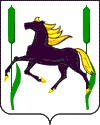 